Правовое;Нравственное;Эстетическое;Интернационально - патриотическое;Экологическое;Физическое;Трудовое. 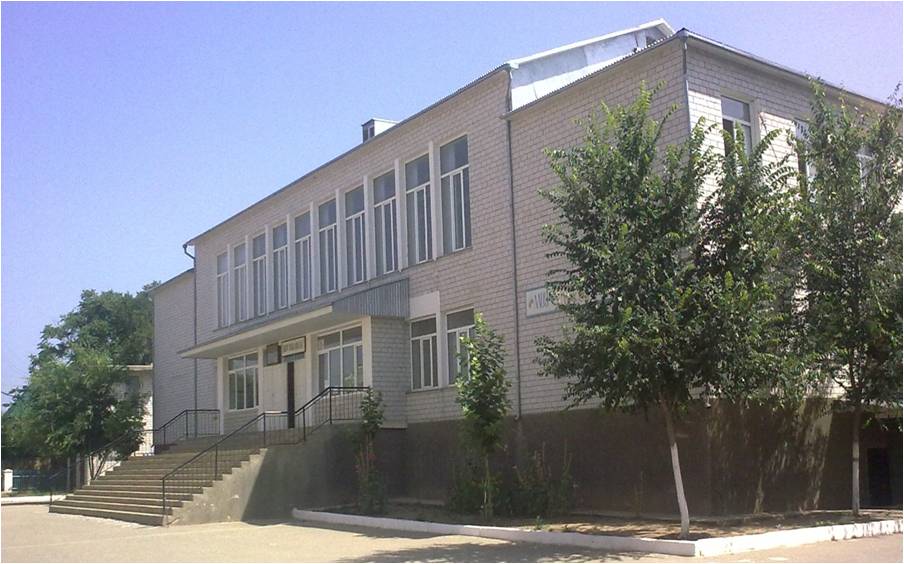 